SWAN BOAT CLUB         FISH FRY 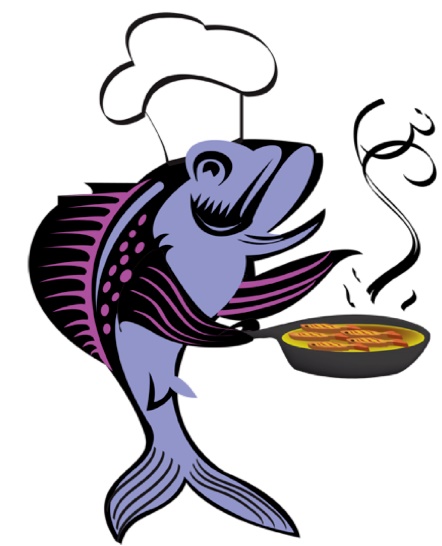 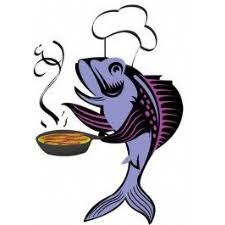 COME OUT FOR OUR FAMOUSFISH DINNERSFish Baked or FriedPotatoes Baked or FriedCole Slaw, Rolls, Dessert6PMMARCH 8 AND GOOD FRIDAY APRIL 19All You Can Eat$10